THIS CERTIFICATE RECOGNIZESEnter nameFOR COMPLETING THE CALTRANS DIVISION OF ENVIRONMENTAL ANALYSIS, ON-LINE COURSE:Preparing a Complete Coastal
Development Permit ApplicationJune 25, 2020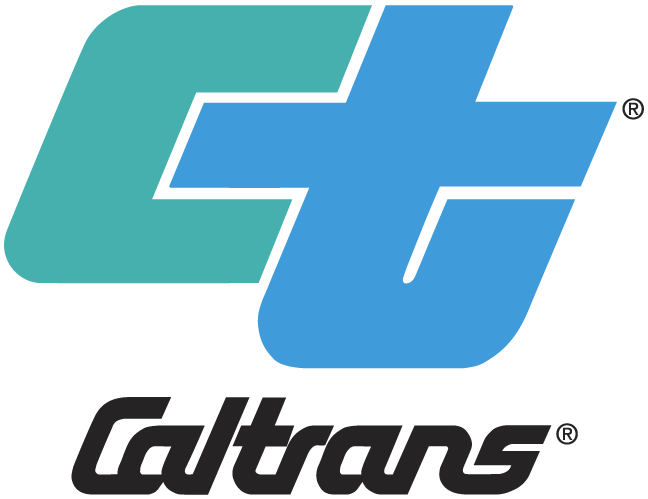 